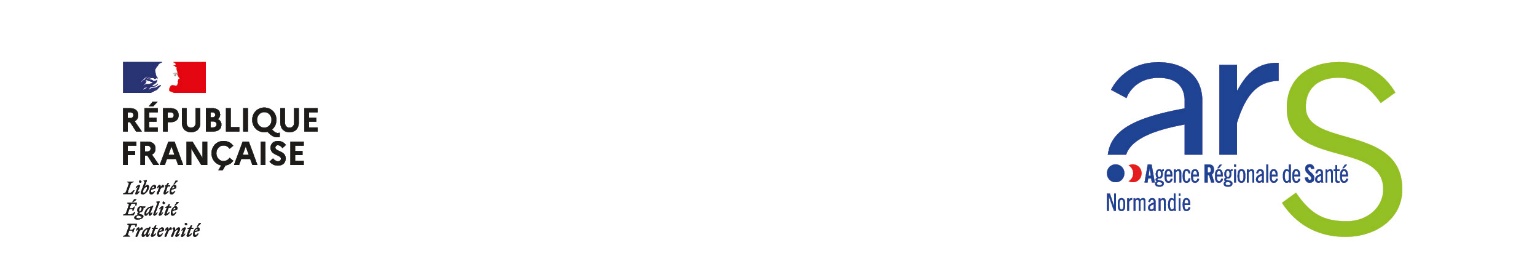 Lettre d’intention en vue du déploiement de programmes de prévention promotion de la santé centrés sur l'activité physique et la lutte contre la sédentarité auprès des jeunesCette lettre d’intention a pour objectif de permettre de vérifier l’éligibilité de votre action à l’appel à manifestation d’intérêt.Titre du projet envisagé :      COORDONNEES DES STRUCTURES PARTENAIRES DU PROJET1ère structure - structure porteuse du projet : Nom du promoteur :      Etablissement / Association :     Fonction :          Adresse :      Téléphone :      Adresse électronique :       Nom du responsable du projet :      Fonction :     Téléphone :      Adresse électronique :       Si programme ICAPS envisagé, personne susceptible de se former :      Fonction :     Téléphone :      Adresse électronique :       2ème structure - structure partenaire : Nom du promoteur :      Fonction :          Etablissement / Association :     Adresse :      Téléphone :      Adresse électronique :       Nom du responsable du projet :      Fonction :     Téléphone :      Adresse électronique :       Si programme ICAPS envisagé, personne susceptible de se former :      Fonction :     Téléphone :      Adresse électronique :       3ème structure – structure partenaire : Nom du promoteur :      Fonction :          Etablissement / Association :     Adresse :      Téléphone :      Adresse électronique :       Nom du responsable du projet :      Fonction :     Téléphone :      Adresse électronique :       Si programme ICAPS envisagé, personne susceptible de se former :      Fonction :     Téléphone :                             Adresse électronique :       DESCRIPTION DU PROJET COMMUNComposition de l’équipe projet :Nom/Prénom/structure/profil/contact des membres de l’équipe projet :Type(s) de diagnostic sur le(s)quel(s) s’appuie le projet ? (plusieurs réponses possibles)  Document institutionnel (préciser lequel) :        Diagnostic épidémiologique (préciser la source) :        Constats des acteurs du territoire (préciser lesquels) :        Ressenti du porteur de projet (préciser lesquels) :        Pas de diagnostic Objectif(s) :Description brève du projet / des actions et modalités de mise en œuvre envisagées : Public cible :Territoire :Durée du projet :Méthodologies/outils prévus :Compétences utilisées en interne :Coût total du projet :      Co-financement envisagé :      Montant de la subvention demandée :     Liste des partenaires associés :Annexes/Pièces jointes :Tous documents utiles appuyant la démarche engagée pourront être joints au dossier de candidature (courriers d’engagement des partenaires, mobilisation préalable…) Indiquer la liste des documents joints :OrganismeSi déjà identifiéQualification et compétences des intervenantsRôle effectif dans l’actionIntervention à quelle phase de l’action ? Coût prévisionnel de la prestation (si connu)